NOVÉ INFOCENTRUM OTEVŘENO ulice V Koleji 1, 262 72 Březnicebývalá jezuitská kolejInfocentrum a pokladna Městského muzea                  a Galerie Ludvíka Kuby v Březnici 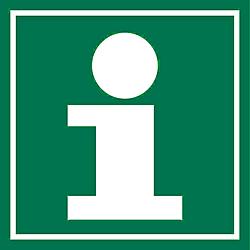 tel./fax: 326 531 595e-mail: info@breznice.cz www.breznice.czříjen – dubenpo a st           8 – 12   12.30 – 17út, čt, pá       8 – 12    12.30 – 16květen – zářípo – ne         8 – 12   12.30 – 17 Zkvalitňování služeb a života ve městě je jednou z našich priorit. Byl to také jeden z důvodů, proč jsme se rozhodli otevřít Infocentrum v nových prostorách. Proti původnímu, které bylo spojené s městkou knihovnou a nacházelo se v prvním poschodí, se do nového prostoru dostanete snadněji. Přístup je bezbariérový, nachází se hned za vstupními dveřmi do bývalé jezuitské koleje. Najdete zde všechny služby, které jste běžně využívali v městské knihovně, mezi ty základní patří nabídka černobílého a barevného kopírování, skenování, laminování, veřejného internetu. V Infocentru si můžete zakoupit mapy, pohlednice, propagační materiály, upomínkové předměty, turistické známky, suvenýry, vstupenky, Březnické noviny a další…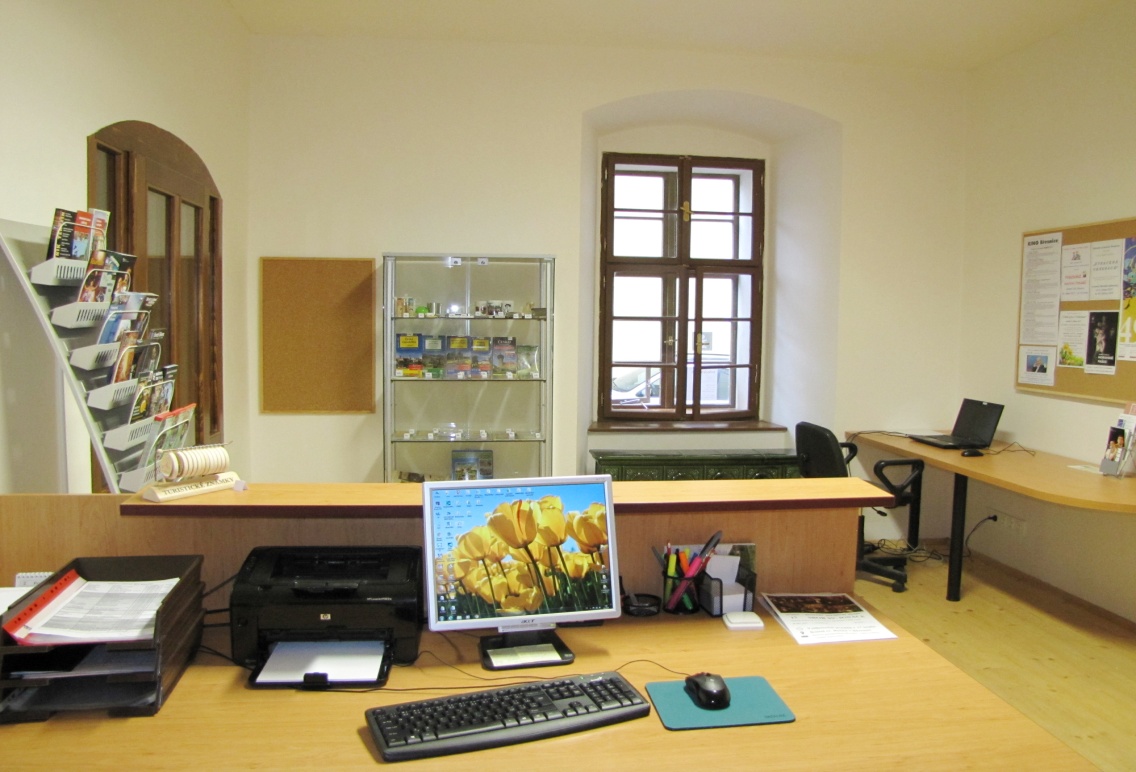 Infocentrum bude zajišťovat kompletní služby spojené s návštěvou města. Poskytne informace o městě, o kulturních a sportovních akcích, o ubytování, stravování, výletech po okolí. V době turistické sezóny bude otevřeno o svátcích, sobotách a nedělích.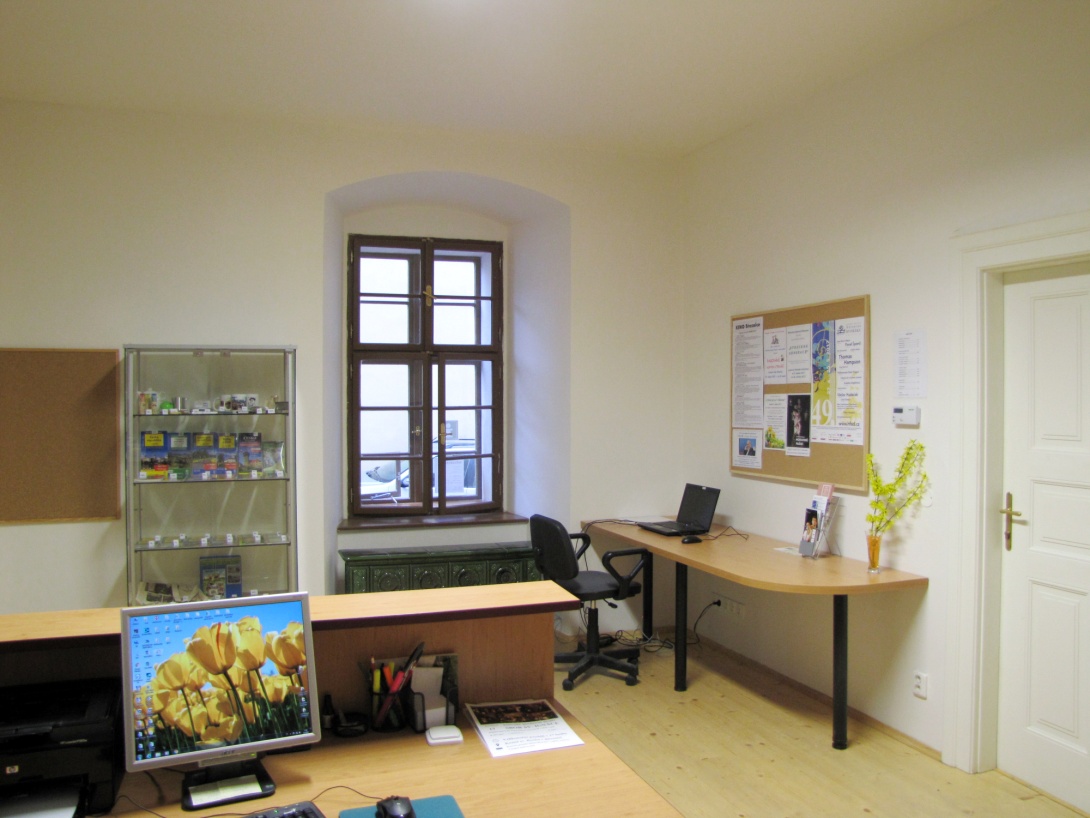 Jedním z nejdůležitějších úloh infocentra je podávat příchozím návštěvníkům bezplatné informace. Přijďte se zeptat, zavolejte, napište…rádi vám poradíme.Za odbor kultury města Březnice Petra Bartoníčková